Temat: Uroczyste zakończenie roku szkolnego 2022/2023Data: czerwiec 2023 r.Podczas akademii wykorzystano sprzęt nagłaśniający otrzymany w ramach programu "Laboratoria przyszłości"Zdjęcia wykonane zostały z wykorzystaniem aparatu fotograficznego pozyskanego w ramach programu „Laboratoria przyszłości”.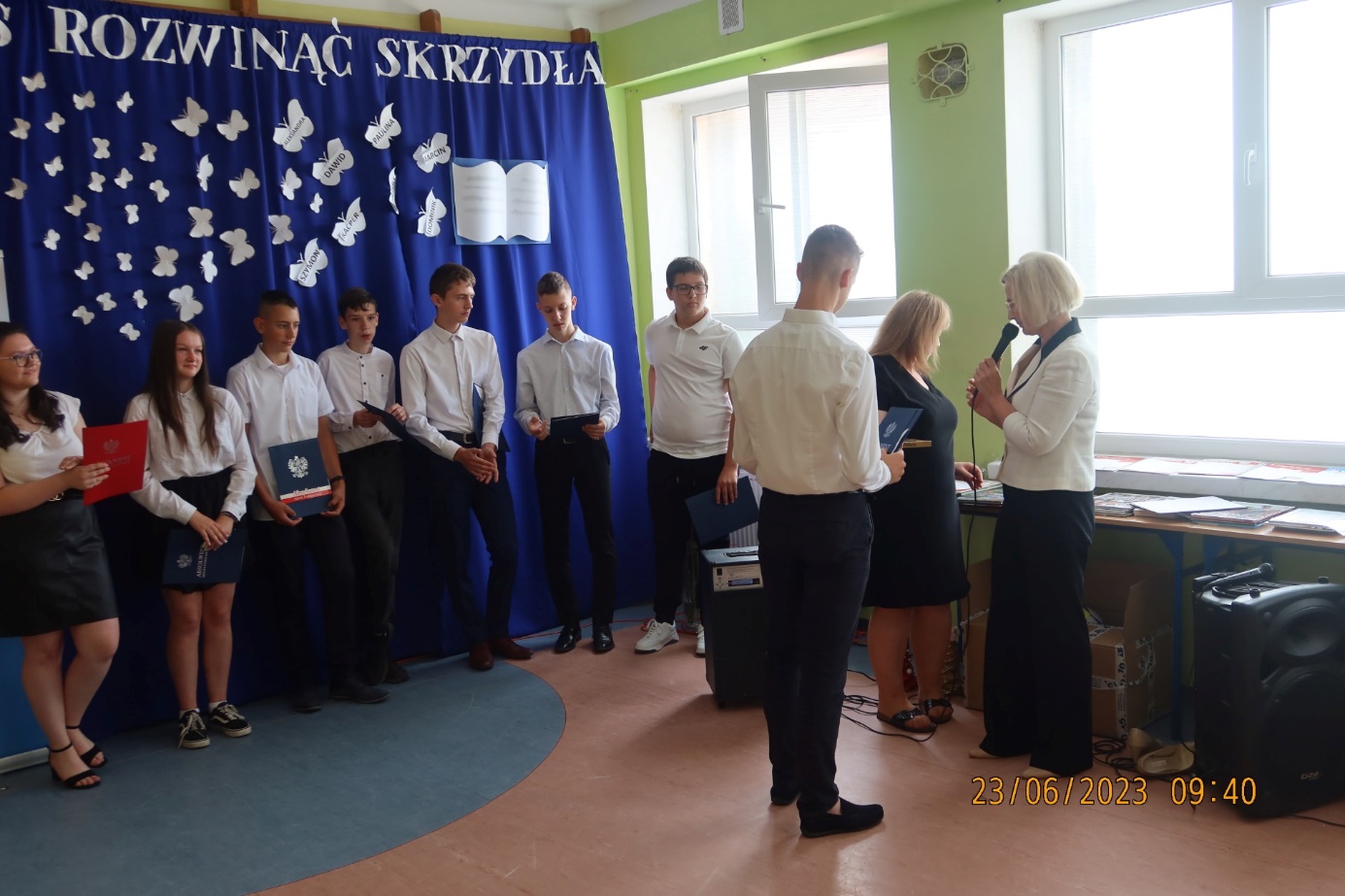 